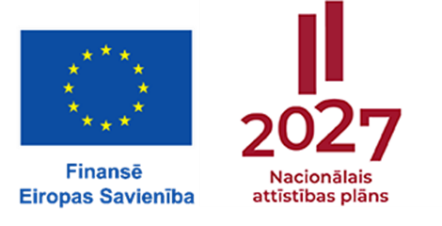 Vides aizsardzības un reģionālās attīstības ministrijaEiropas Savienības fondu vadībā iesaistītā atbildīgā iestādeVienas vienības izmaksu likmju aprēķina un piemērošanas metodika Eiropas Savienības kohēzijas politikas programmas 2021.–2027.gadam specifiskā atbalsta mērķa 2.2.3. “Uzlabot dabas aizsardzību un bioloģisko daudzveidību, “zaļo” infrastruktūru, it īpaši pilsētvidē, un samazināt piesārņojumu” pasākuma 2.2.3.6. “Gaisa piesārņojumu mazinošu pasākumu īstenošana, uzlabojot mājsaimniecību siltumapgādes sistēmas” īstenošanai(Metodika mājsaimniecībās uzstādāmo siltumapgādes iekārtu vienas vienības izmaksu likmju aprēķināšanai un piemērošanai) Rīgā2023Metodikas mērķis1. Metodikas ietvaros izmantoti šādi termini:1.1. Individuālā siltumapgādes sistēma – atbilstoši Enerģētikas likumā noteiktajai definīcijai, sistēma, kas ietver apkures, karstā ūdens vai apkures un karstā ūdens vajadzību nodrošināšanu mājsaimniecībai;1.2. siltumapgādes iekārta – enerģijas avots, siltumenerģijas vai elektroenerģijas ražošanas iekārta, kas sadedzināšanas vai enerģijas pārveides procesos nodrošina apkuri, karstā ūdens sagatavošanu vai apkuri un karstā ūdens sagatavošanu mājsaimniecībai;1.3. pamata siltumapgādes iekārta – siltumapgādes iekārta, kas spēj pilnīgi nodrošināt mājsaimniecību ar nepieciešamo siltumenerģiju, tai skaitā arī centralizētās siltumapgādes siltummezgls. Šīs metodikas ietvaros siltumapgādes iekārta vai centralizētās siltumapgādes siltummezgls tiek apskatīts autonomi no apkures sistēmas ar sildelementiem un karstā ūdens sistēmas infrastruktūras. Pamata siltumapgādes iekārtas uzskaitītas 1.pielikuma 1.tabulā;1.4. papildu siltumapgādes iekārta – iekārta vai ierīce, kas ir papildinoša pamata siltumapgādes iekārtai vai siltumapgādes sistēmai (saules paneļu sistēma ar pieslēgumu elektrotīklam). Šādas iekārtas uzskaitītas 1.pielikuma 2.tabulā;1.5. apkures sistēma ar sildelementiem jeb apkures sistēmas infrastruktūra – inženiertīkls, tehniskā aprīkojuma kopums, kas nodrošina siltumnesēja pārvadi, siltumenerģijas lietderīgu izmantošanu caur sildelementiem, lai vienotā sistēmā iekštelpās nodrošinātu nepieciešamo gaisa temperatūras režīmu un vēlamo komforta līmeni. Apkures sistēma ar sildelementiem var ietvert dažāda tipa papildaprīkojumu (piemēram, vārstus, termoregulatorus, temperatūras sensorus un attiecīgu programmatūru), kas ļauj regulēt telpu mikroklimatu atbilstoši mājsaimniecības nepieciešamībām. Apkures sistēma ar sildelementiem jeb apkures sistēmas infrastruktūra sākas no pieslēguma vietas pamata siltumapgādes iekārtai;1.6. karstā ūdens sistēmas infrastruktūra - inženiertīkls, tehniskā aprīkojuma kopums, kas nodrošina sadzīves karstā ūdens pārvadi un, ja nepieciešams, cirkulāciju no pamata siltumapgādes iekārtas, lai vienotā sistēmā iekštelpās nodrošinātu karstā ūdens transportēšanu un izmantošanu galapatērētājam, ja nepieciešams, ietverot siltumenerģijas lietderīgu izmantošanu caur sildelementiem (karstā ūdens apgādes sistēmas turpgaitas stāvvadu dvieļu žāvētāji). Karstā ūdens sistēmas infrastruktūra var ietvert dažāda tipa papildaprīkojumu (piemēram, vārstus, temperatūras sensorus, skaitītājus un attiecīgu programmatūru). Karstā ūdens sistēmas infrastruktūra sākas no pieslēguma vietas pamata siltumapgādes iekārtai;1.7. koksnes biomasa – biomasa gatavota no kokiem un krūmiem, tostarp malka, šķelda, presēta koksne granulu veidā, presēta koksne brikešu veidā un zāģskaidas;1.8. mājsaimniecība – mājoklis, kurā dzīvo viena vai vairākas personas. Šīs metodikas ietvaros izmaksas noteiktas viena dzīvokļa mājai vai vairāku dzīvokļu mājai, tai skaitā dzīvokļa īpašumam/-miem, kur kopējā nepieciešamā nominālā siltumapgādes jauda dzīvojamai mājai nepārsniedz 50 kW;1.9. finansējuma saņēmējs – nekustamā īpašuma īpašnieks vai īpašnieki ar vai bez pilnvarotās personas starpniecību, kuri Eiropas Savienības kohēzijas politikas programmas 2021.–2027.gadam specifiskā atbalsta mērķa 2.2.3. “Uzlabot dabas aizsardzību un bioloģisko daudzveidību, “zaļo” infrastruktūru, it īpaši pilsētvidē, un samazināt piesārņojumu” pasākuma 2.2.3.6. “Gaisa piesārņojumu mazinošu pasākumu īstenošana, uzlabojot mājsaimniecību siltumapgādes sistēmas” īstenošanai (turpmāk – SAMP) reglamentējošo Ministru kabineta noteikumu “Eiropas Savienības kohēzijas politikas programmas 2021.–2027.gadam 2.2.3. specifiskā atbalsta mērķa “Uzlabot dabas aizsardzību un bioloģisko daudzveidību, “zaļo” infrastruktūru, it īpaši pilsētvidē, un samazināt piesārņojumu” 2.2.3.6.pasākuma “Gaisa piesārņojumu mazinošu pasākumu īstenošana, uzlabojot mājsaimniecību siltumapgādes sistēmas” īstenošanas noteikumi (turpmāk – MK noteikumi) ietvaros tiesīgi saņemt atbalstu;1.10. sadarbības iestāde – Centrālā finanšu un līgumu aģentūra (turpmāk – CFLA), kas veic projektu uzraudzību un citas starpniekinstitūcijas funkcijas Eiropas Savienības fondu ieviešanā 2021-2027.gada periodā;	1.11. vienas vienības izmaksu likme – uzstādāmās mājsaimniecības siltumapgādes sistēmas izmaksas atbilstoši siltumapgādes nepieciešamajai jaudai un izvēlētajam siltumapgādes iekārtas veidam, ievērojot šajā metodikā noteiktās formulas un aprēķinus;	1.12. vienotā izmaksu likme 7% apmērā atbilstoši Regulas 2021/1060 54.panta a) apakšpunktam ir izmaksas, kuras ir nepieciešamas veiksmīgai projekta īstenošanai un aprēķinos ir atsevišķi ierēķinātas šīs metodikas 1.pielikuma 1. un 2.tabulu datu kopā.2. Vienas vienības izmaksu likmju aprēķina un piemērošanas metodikas Eiropas Savienības kohēzijas politikas programmas 2021.–2027.gadam specifiskā atbalsta mērķa 2.2.3. “Uzlabot dabas aizsardzību un bioloģisko daudzveidību, “zaļo” infrastruktūru, it īpaši pilsētvidē, un samazināt piesārņojumu” pasākuma 2.2.3.6. “Gaisa piesārņojumu mazinošu pasākumu īstenošana, uzlabojot mājsaimniecību siltumapgādes sistēmas” īstenošanai (turpmāk – metodika) mērķis ir noteikt vienas vienības izmaksu likmju apmēru mājsaimniecībās izmantoto siltumapgādes iekārtu iegādei un apkures sistēmas ar sildelementiem uzstādīšanai un ierīkošanai, tā aprēķinu, piemērojamos nosacījumus un sasniedzamos rezultātus, lai mazinātu administratīvo slogu finansējuma saņēmējiem. Vispārīgie jautājumi3. Metodika:3.1. paredz veidu kā noteikt vienas vienības izmaksu likmes par šādu pamata un papildu siltumapgādes iekārtu iegādi:3.1.1. koksnes biomasas apkures katla, kas piemērots granulu kurināmajam iegādei,3.1.2. siltumsūkņa (zeme-ūdens, ūdens-ūdens, gaiss-ūdens) iegādei;3.1.3. siltumsūkņa gaiss-gaiss iegādei;3.1.4. saules paneļu sistēmai (ar pieslēgumu elektrotīklam) iegādi un uzstādīšanu;3.2. paredz veidu kā noteikt vienas vienības izmaksu likmes pieslēguma centralizētajai siltumapgādes sistēmai projektēšanai un izveidošanai: 3.2.1. centralizētās siltumapgādes sistēmas siltummezgla izveides un pieslēguma projektēšanas izmaksas;3.2.2. centralizētās siltumapgādes sistēmas karstā ūdens sadales sistēmas pilnīgas atjaunošanas, pārbūves vai izveides izmaksas;3.2.3. centralizētās siltumapgādes sistēmas apkures sadales sistēmas ar sildelementiem (apkures sistēmas infrastruktūra) pilnīgas atjaunošanas, pārbūves vai izveides izmaksas;3.3. paredz veidu kā noteikt vienas vienības izmaksu likmes apkures sistēmas ar sildelementiem pilnīgai atjaunošanai, pārbūvei vai izveidei, ja tā nepieciešama, un ja tiek uzstādītas 3.1.1., 3.1.2. apakšpunktos minētās pamatiekārtas;3.4. nosaka, ka uzstādot 3.1.1., 3.1.2., 3.1.3. apakšpunktos minētās pamatiekārtas var papildus veikt:	3.5.1. saules paneļu sistēmas (ar pieslēgumu elektrotīklam) iegādi un uzstādīšanu;3.5.2. pieslēguma elektrotīkliem jaudas palielināšanu, ja tā nepieciešama, lai īstenotu 3.1.1., 3.1.2., 3.1.3. apakšpunktos minētās darbības;3.5. nosaka veidu, kā 3.1. un 3.2. apakšpunktos minētajām vienas vienības izmaksu likmēm piemēro vienotas likmes finansējumu 7 % apmērā no attiecināmajām izmaksām, kur iekļautas citas projekta īstenošanai nepieciešamās izmaksas, kas uzskaitītas 1.pielikuma 3.tabulā;3.6. aprēķina formulas, pielietotos aprēķinu koeficientus un piemērus;3.7. pamatojumu vienas vienības izmaksu likmju noteikšanai;3.8. prasības sasniedzamo rezultātu pamatojošajai dokumentācijai;3.9. vienas vienības izmaksu likmju piemērošanas kārtību un finansējuma saņēmēja attiecināmo izmaksu noteikšanas kārtību.4. Aprēķina mērķis ir noteikt un pamatot vienas vienības izmaksu likmju apmēru, ko rada dažādu siltumapgādes iekārtu iegāde, apkures sistēmas ar sildelementiem uzstādīšana un ierīkošana, kā arī noteikt izmaksas, ko rada pieslēgšanās centralizētās siltumapgādes sistēmai.5. Vienas vienības izmaksu likmju apmēra noteikšanā tiek piemēroti šādi normatīvie akti un informācijas avoti:5.1. Eiropas Parlamenta un Padomes Regula (ES) 2021/1060 (2021. gada 24. jūnijs), ar ko paredz kopīgus noteikumus par Eiropas Reģionālās attīstības fondu, Eiropas Sociālo fondu Plus, Kohēzijas fondu, Taisnīgas pārkārtošanās fondu un Eiropas Jūrlietu, zvejniecības un akvakultūras fondu un finanšu noteikumus attiecībā uz tiem un uz Patvēruma, migrācijas un integrācijas fondu, Iekšējās drošības fondu un Finansiāla atbalsta instrumentu robežu pārvaldībai un vīzu politikai (turpmāk – Regula 2021/1060), piemērojot:5.1.1. Regulas 2021/1060 53.panta 2.punkta prasības darbībām, kurām kopējās izmaksas nepārsniedz 200 000 EUR;5.1.2. Regulas 2021/1060 53.panta 1.punkta b), d) un e) apakšpunktos noteiktās vienas vienības izmaksas, tās kombinējot ar vienotas likmes finansējumu;5.1.3. Regulas 2021/1060 54.panta a) apakšpunktā noteikto vienotas likmes finansējumu 7 % apmērā no attiecināmajām tiešajām izmaksām, procentuālo likmi rēķinot no aprēķinātajām vienas vienības izmaksu likmēm;5.1.4. Regulas 2021/1060 53.panta 3.punkta prasības par taisnīgu, objektīvu un pārbaudāmu aprēķina metodi.5.2.Komisijas paziņojums “Vadlīnijas par vienkāršotu izmaksu iespēju izmantošanu Eiropas strukturālo un investīciju fondu (ESI) ietvaros” – pārstrādāta redakcija” (2021/C 200/01);5.3.Finanšu ministrijas Vadlīnijas par vienkāršoto izmaksu izmantošanas iespējām un to piemērošana Eiropas Savienības kohēzijas politikas programmas 2021.–2027.gadam ietvaros;5.4.Vides aizsardzības un reģionālās attīstības ministrijas (turpmāk – VARAM) 2021. gada decembrī un 2022. gada janvārī veiktā cenu aptauja –  tirgus izpēte (turpmāk – tirgus izpēte);5.5.2021. gada 3. jūnija Sabiedrisko pakalpojumu regulēšanas komisijas padomes lēmuma Nr.1/8 “Sistēmas pieslēguma noteikumi elektroenerģijas sadales sistēmai” 50.2. un 50.3.apakšpunktā minēto slodzes vienības izbūves izmaksu slodzes palielinājuma apmērā izmaksu segšanai un akciju sabiedrības “Sadales tīkls” paziņojums par slodzes vienības izbūves izmaksām un pieslēgšanas izmaksām;5.6. SAMP reglamentējošie MK noteikumi.6. Vienas vienības izmaksu likmes apmērs noteikts, pamatojoties uz VARAM tirgus izpētes ietvaros iegūtiem datiem un attiecīgi VARAM veiktajiem aprēķiniem. Tirgus izpētes ietvaros tika apkopota informācija par Latvijas tirgū pieejamām metodikas 3.1. un 3.2 apakšpunktā minētajām izmaksām. Tirgus izpētes ietvaros tika apskatītas tikai tās iekārtas, kas atbilst Ekodizaina prasībām (EK Regula (ES) 2015/1189). Tirgus izpētes ietvaros tika uzrunāti 104 nozares uzņēmumi un biedrība “Latvijas Siltumuzņēmumu asociācija” ar tās 35 biedriem, no tiem VARAM tika saņemta un apkopota informācija par:7 uzņēmumiem, kas Latvijas tirgū piedāvā koksnes biomasas iekārtas, kas piemērotas granulu kurināmajam, ietverot informāciju par 66 siltumapgādes iekārtām;4 uzņēmumiem, kas Latvijas tirgū piedāvā zeme-ūdens siltumsūkņu iekārtas, ietverot informāciju par 19 siltumapgādes iekārtām;11 uzņēmumiem, kas Latvijas tirgū piedāvā gaiss-ūdens siltumsūkņu iekārtas, ietverot informāciju par 79 siltumapgādes iekārtām;7 uzņēmumiem, kas Latvijas tirgū piedāvā gaiss-gaiss siltumsūkņu iekārtas, ietverot informāciju par 32 siltumapgādes iekārtām;6 uzņēmumiem, kas Latvijas tirgū piedāvā saules paneļu sistēmas, ietverot informāciju par 40 dažādām sistēmām;8 uzņēmumiem, kas Latvijas tirgū piedāvā apkures sistēmu ar sildelementiem uzstādīšanu vai tiem pieejama informācija par šādu sistēmu izmaksām, ietverot informāciju par 36 dažādām sistēmām;4 uzņēmumiem, kas nodrošina centralizētās siltumapgādes sabiedriskos pakalpojumus, sniedzot izmaksu informāciju par 20 gadījumiem, nodrošinot pieslēgumus centralizētajai siltumapgādes sistēmai.Detalizēts apraksts par tirgus izpētes rezultātiem, iegūtajām izmaksām un VARAM veiktajiem aprēķiniem sniegts metodikas 2.pielikumā.	7. Vienas vienības izmaksu likmju apmērs noteikts 2022.gada janvārī.	8. Ja tirgū pieejamo siltumapgādes iekārtu un citu tehnoloģiju izmaksu izmaiņu ietekme uz šīs metodikas ietvaros noteikto vienas vienības izmaksu likmju apmēru pirms pasākuma kārtas 1.uzsaukuma atlases izsludināšanas pārsniegs 10 procentpunktus pret 2022. gada janvāra mēneša Centrālās statistikas pārvaldes publicēto “Būvniecības izmaksu indeksi pa resursu veidiem  – Būvniecība  – pavisam” indeksu, tad VARAM veiks metodikas aktualizēšanu un vienas vienības izmaksu likmju aprēķinos izmantoto datu indeksēšanu, palielinot izmaksu likmes par konkrēto palielinājuma procentu. Indeksēšanas aprēķinu turpmāk veic pirms katra nākošā uzsaukuma, 10 procentpunktu pārsnieguma gadījumā pret pēdējā izmaksu indeksētā perioda datiem, veicot atkārtotu izmaksu datu indeksēšanu un metodikas aktualizēšanu. Indeksēšanu nepiemēro pieslēguma elektrotīklam nepieciešamās jaudas palielinājuma izmaksām (P).Vienas vienības izmaksu likmju aprēķinu vispārējie principi	9. Vienas vienības izmaksu likmju aprēķins ir balstīts uz šādiem principiem:9.1 tas ir iepriekš noteikts – vienas vienības izmaksu likmju apmērs, piemērošanas periods un piemērošanas nosacījumi ir noteikti un piemēroti SAMP reglamentējošos MK noteikumos (piemērojami tikai pēc attiecīgo SAMP reglamentējošo MK noteikumu vai to grozījumu apstiprināšanas brīža);9.2. tas ir objektīvs – vienas vienības izmaksu likmju apmērs ir aprēķināts, balstoties uz VARAM tirgus izpētes iegūtajiem datiem un attiecīgi VARAM veiktajiem aprēķiniem, ņemot vērā aktuālās izmaksu tendences un, ja nepieciešams, izmaksu indeksāciju;9.3. tas ir taisnīgs – vienas vienības izmaksu likmes tiks piemērotas vienādi visiem finansējuma saņēmējiem un vienādi visos projektos atbilstoši attiecīgo SAMP reglamentējošo MK noteikumu prasībām;9.4. tas ir pierādāms – vienas vienības izmaksu likmju aprēķins ir pamatots ar VARAM veiktās tirgus izpētes rezultātiem, Centrālās statistikas pārvaldes publicētajiem ikmēneša datiem un Sabiedrisko pakalpojumu regulēšanas komisijas padomes 2021. gada 3. jūnija lēmuma Nr.1/8 “Sistēmas pieslēguma noteikumi elektroenerģijas sadales sistēmai” ietvaros akciju sabiedrības “Sadales tīkls” publicētajiem slodzes vienības izbūves izmaksu datiem. Vienotā izmaksu likme 7 % apmērā atbilstoši Regulas 2021/1060 54.panta a) apakšpunktā noteiktajam iekļauj atšķirīgas izmaksu kategorijas, kuras nav iekļautas vienas vienības izmaksu likmju tvērumā, vienlaikus aprēķinu vienkāršošanai izmaksas atsevišķi ierēķinātas un iekļautas šīs metodikas 1.pielikuma 1. un 2.tabulu datu kopā.Vienas vienības izmaksu likmju apmēra un kopējā pieejamā Eiropas Reģionālās attīstības fonda atbalsta finansējuma apjoma aprēķinsMetodikas 1. pielikumā apkopota informācija par šādām izmaksām:10.1. 1.tabulā sniegtas pamata siltumapgādes iekārtu (biomasas apkures katla, kas piemērots granulu kurināmajam, siltumsūkņa zeme-ūdens, ūdens-ūdens, gaiss-ūdens un gaiss-gaiss) iegādes (Iiek.) izmaksas un centralizētas siltumapgādes sistēmas pieslēguma izveides izmaksas (Ism.; Ik.ūd.; Iapk.s.), kā arī apkures sistēmu ar sildelementiem pilnīgas atjaunošanas, pārbūves vai izveides (C) izmaksas.10.2. 2. tabulā sniegtas papildu siltumapgādes iekārtu, kas kombinētas ar izvēlēto siltumapgādes risinājumu (saules paneļu sistēmas) iegādes un uzstādīšanas (S) izmaksas.10.3. 3.tabulā sniegta informācija par tām izmaksu kategorijām, kas ir nepieciešamas projekta mērķu sasniegšanai un, kuru segšanai tiek piemērota vienotā izmaksu likme 7 % apmērā. 11. Lai aprēķinātu izmaksas par izvēlēto siltumapgādes iekārtu iegādi, apkures sistēmas ar sildelementiem uzstādīšanu un ierīkošanu un izmaksas par centralizētās siltumapgādes sistēmas pieslēguma izveidošanu, jāizmanto vienas vienības izmaksu likmes formulas (aprēķini) saskaņā ar finansējuma saņēmēja plānotā risinājuma gadījumu:11.1. ja plānota esošu individuālās siltumapgādes iekārtu aizstāšana, iegādājoties jaunu pamata siltumapgādes iekārtu, to pievienojot esošai apkures sistēmai ar sildelementiem, vienas vienības izmaksu likmi aprēķina, izmantojot šādu aprēķinu formulu:Ikopā = Iiek. + S + P                         (1.1.),kur:Ikopā – vienas vienības izmaksu likme (EUR);Iiek.– izmaksas par pamata siltumapgādes iekārtas iegādi (EUR), skat. 1.pielikuma 1.tabulas 1.-3.punktu);S – izmaksas par papildu siltumapgādes iekārtu, kas kombinēta ar izvēlēto siltumapgādes risinājumu (piemēram, saules paneļu sistēma siltumsūkņa elektroenerģijas patēriņa segšanai), ja tādu plānots uzstādīt (EUR), (skat. 1. pielikuma 2. tabulu), S=0, ja nav paredzēts;P – pieslēguma elektrotīklam nepieciešamās jaudas palielinājuma izmaksas (slodzes vienības izbūves izmaksas), kas nosakāmas 50% apmērā atbilstoši mājsaimniecības izmaksu daļai saskaņā ar 2021.gada 3.jūnija Sabiedrisko pakalpojumu regulēšanas komisijas padomes lēmumu Nr. 1/8 “Sistēmas pieslēguma noteikumi elektroenerģijas sadales sistēmai” 50.punkta prasībām. Vienas vienības izmaksu likmes P komponenti aprēķina ar formulu (P = I [A] * 76.05 [EUR/A] * 0,5 * 1.07), kur I – atļautās maksimālās slodzes lieluma palielinājums ampēros [A]. Vienas vienības izmaksu likmes aprēķinos atļautā maksimālā slodze nepārsniedz vai ir vienāda ar 40 A. Ja paredzēts palielināt pieslēguma atļauto maksimālo slodzi lielāku par 40 A, atļautās maksimālās slodzes lieluma izmaksu palielinājumu virs 40 A vienas vienības izmaksu likmes aprēķinos neiekļauj. P=0, ja nav paredzēts pieslēguma elektrotīklam nepieciešamās jaudas palielinājums. 1.07 – vienotā izmaksu likme 7 % apmērā, kuru piemēro 1.pielikuma 3.tabulā minēto izmaksu daļējai vai pilnīgai segšanai. Pieslēguma elektrotīklam nepieciešamās jaudas palielinājuma izmaksu komponentes P izmaksas noapaļo līdz veselam centam.11.2. ja plānota esošu individuālās siltumapgādes iekārtu aizstāšana, iegādājoties jaunu pamata siltumapgādes iekārtu, vienlaikus paredzot arī apkures sistēmas ar sildelementiem pilnīgu atjaunošanu, pārbūvi vai izveidi (piemēram, nomainot krāsns apkures sistēmu pret ūdenssildāmo katlu ar apkures sistēmas ar sildelementiem izveidi), vienas vienības izmaksu likmi aprēķina izmantojot šādu aprēķinu formulu:Ikopā = Iiek. + S + P + C                   (1.2.),kur:Ikopā – vienas vienības izmaksu likme (EUR); Iiek – izmaksas par pamata siltumapgādes iekārtas iegādi (EUR), skat. 1. pielikuma 1.tabulas 1.-3.punktu;C – izmaksas par apkures sistēmas ar sildelementiem pilnīgu atjaunošanu, pārbūvi vai izveidi (EUR), skat. 1. pielikuma 1.tabulu;S – izmaksas par papildu siltumapgādes iekārtu, kas kombinēta ar izvēlēto siltumapgādes risinājumu (piemēram, saules paneļu sistēma siltumsūkņa elektroenerģijas patēriņa segšanai), ja tādu plānots uzstādīt (EUR), skat. 1.pielikuma 2.tabulu, S=0, ja nav paredzēts;P – pieslēguma elektrotīklam nepieciešamās jaudas palielinājuma izmaksas (slodzes vienības izbūves izmaksas), kas nosakāmas 50% apmērā atbilstoši mājsaimniecības izmaksu daļai saskaņā ar 2021.gada 3.jūnija Sabiedrisko pakalpojumu regulēšanas komisijas padomes lēmumu Nr. 1/8 “Sistēmas pieslēguma noteikumi elektroenerģijas sadales sistēmai” 50.punkta prasībām. Vienas vienības izmaksu likmes P komponenti aprēķina ar formulu (P = I [A] * 76.05 [EUR/A] * 0,5 * 1,07), kur I – atļautās maksimālās slodzes lieluma palielinājums ampēros [A]. Vienas vienības izmaksu likmes aprēķinos atļautā maksimālā slodze nepārsniedz vai ir vienāda ar 40 A. Ja paredzēts palielināt pieslēguma atļauto maksimālo slodzi lielāku par 40 A, atļautās maksimālās slodzes lieluma izmaksu palielinājumu virs 40 A vienas vienības izmaksu likmes aprēķinos neiekļauj. P=0, ja nav paredzēts pieslēguma elektrotīklam nepieciešamās jaudas palielinājums. 1.07 – vienotā izmaksu likme 7 % apmērā, kuru piemēro 1.pielikuma 3.tabulā minēto izmaksu daļējai vai pilnīgai segšanai. Pieslēguma elektrotīklam nepieciešamās jaudas palielinājuma izmaksu komponentes P izmaksas noapaļo līdz veselam centam.11.3. ja plānota esošu individuālās siltumapgādes iekārtu aizstāšana ar pieslēgumu centralizētajai siltumapgādes sistēmai, siltummezglu pievienojot esošajai siltumapgādes sadales sistēmai, vienas vienības izmaksu likmi aprēķina izmantojot šādu aprēķina formulu:Ikopā = Ism                           (1.3.),kur:Ikopā – vienas vienības izmaksu likme (EUR); Ism. – centralizētās siltumapgādes sistēmas siltummezgla izveides un pieslēguma projektēšanas izmaksas (EUR), skat. 1.pielikuma 1.tabulas 5.punktu.11.4. ja plānota esošu individuālās siltumapgādes iekārtu aizstāšana ar pieslēgumu centralizētajai siltumapgādes sistēmai, un ir paredzēta centralizētās siltumapgādes sistēmas apkures sadales sistēmas ar sildelementiem pilnīga atjaunošana, pārbūve vai izveide un/vai centralizētās siltumapgādes sistēmas karstā ūdens sadales sistēmas atjaunošana, pārbūve vai izveide, vienas vienības izmaksu likmi aprēķina izmantot šādu aprēķina formulu:Ikopā = Ism. + Ik.ūd. + Iapk.s.                        (1.4.),kur:Ikopā – vienas vienības izmaksu likme (EUR) Ism. – centralizētās siltumapgādes sistēmas siltummezgla izveides un pieslēguma projektēšanas izmaksas (EUR), skat. 1.pielikuma 1.tabulas 5.punktu;Ik.ūd. – centralizētās siltumapgādes sistēmas karstā ūdens sadales sistēmas pilnīgas atjaunošanas, pārbūves vai izveides izmaksas (ja nepieciešams) (EUR), skat. 1.pielikuma 1. tabulas 5.punktu. Ja karstā ūdens sadales sistēmas atjaunošana, pārbūve vai izveide nav nepieciešama, Ik.ūd.=0;Iapk.s. – centralizētās siltumapgādes sistēmas apkures sadales sistēmas ar sildelementiem pilnīgas atjaunošanas, pārbūves vai izveides izmaksas (EUR), skat. 1.pielikuma 1. tabulas 5.punktu.11.5. ja plānota esošu individuālās siltumapgādes iekārtu aizstāšana pilnā siltumenerģijas apjomā ar siltumsūkni gaiss-gaiss un, ja nepieciešams, elektroenerģijas patēriņa mazināšanai uzstādot papildu siltumapgādes iekārtu (saules paneļu sistēmu ar pieslēgumu elektrotīklam), vienas vienības izmaksu likmi aprēķina, izmantojot šādu aprēķina formulu:Ikopā = Iiek + S + P                                 (1.5.),kur:Ikopā – vienas vienības izmaksu likme (EUR);Iiek – izmaksas par pamata siltumapgādes iekārtas iegādi (EUR), skat. 1. pielikuma 1.tabulas 4.punktuS – izmaksas par papildu siltumapgādes iekārtu, kas kombinētas ar izvēlēto siltumapgādes risinājumu jeb pamatiekārtu siltumsūkni gaiss-gaiss (saules paneļu sistēma siltumsūkņa elektroenerģijas patēriņa segšanai), ja tādu plānots uzstādīt (EUR), skat. 1.pielikuma 2.tabulu, S=0, ja nav paredzēts;P – pieslēguma elektrotīklam nepieciešamās jaudas palielinājuma izmaksas (slodzes vienības izbūves izmaksas), kas nosakāmas 50% apmērā atbilstoši mājsaimniecības izmaksu daļai saskaņā ar 2021.gada 3.jūnija Sabiedrisko pakalpojumu regulēšanas komisijas padomes lēmumu Nr. 1/8 “Sistēmas pieslēguma noteikumi elektroenerģijas sadales sistēmai” 50.punkta prasībām. Vienas vienības izmaksu likmes P komponenti aprēķina ar formulu (P = I [A] * 76.05 [EUR/A] * 0,5 * 1,07), kur I – atļautās maksimālās slodzes lieluma palielinājums ampēros [A]. Vienas vienības izmaksu likmes aprēķinos atļautā maksimālā slodze nepārsniedz vai ir vienāda ar 40 A. Ja paredzēts palielināt pieslēguma atļauto maksimālo slodzi lielāku par 40 A, atļautās maksimālās slodzes lieluma izmaksu palielinājumu virs 40 A vienas vienības izmaksu likmes aprēķinos neiekļauj. P=0, ja nav paredzēts pieslēguma elektrotīklam nepieciešamās jaudas palielinājums. 1,07 – vienotā izmaksu likme 7 % apmērā, kuru piemēro 1.pielikuma 3.tabulā minēto izmaksu daļējai vai pilnīgai segšanai. Pieslēguma elektrotīklam nepieciešamās jaudas palielinājuma izmaksu komponentes P izmaksas noapaļo līdz veselam centam.Aprēķinu piemēri1.piemērs: Potenciālais finansējuma saņēmējs vēlas nomainīt esošo malkas katlu pret 15 kW jaunu koksnes biomasas apkures katlu, kas piemērots granulu kurināmajam. Esošā apkures sistēma ar sildelementiem ir atjaunota un to uzlabot nav nepieciešams, kā arī citus siltumapgādes uzlabošanas pasākumus nav plānots veikt.Lai noteiktu vienas vienības izmaksu likmi, šajā gadījumā jāpiemēro metodikas 11.1.punktā norādītā formulu (1.1.) un no šīs formulas izrietošie 1. pielikuma 1.tabulas dati. Lai aprēķinātu finansējuma saņēmējam pieejamo kopējo ES fondu atbalsta apjomu, pielieto metodikas 12.punktā sniegto formulu (1.6.). Attiecīgi, aprēķināmie lielumi un aprēķina gaita ir šāda:Ikopā = 4 428 + 0 + 0 = 4 428 EUR,unIFS = 4 428 * 0.7 (likmes vērtība norādīta tikai piemēra vajadzībām. Atbalsta likme  jānosaka atbilstoši apstiprinātajiem atbalsta programmas nosacījumiem) = 3 099.60 EURTātad, šajā piemērā atbilstoši metodikas un atbalsta programmas nosacījumiem finansējuma saņēmējs var saņemt finansējumu līdz 3 099.60 EUR.2.piemērs: Potenciālais finansējuma saņēmējs vēlas nomainīt esošu malkas katlu pret 10 kW jaunu biomasas apkures katlu, kas piemērots granulu kurināmajam. Vienlaikus ar katla uzstādīšanu ir nepieciešama apkures sistēmas ar sildelementiem pārbūve.Lai noteiktu vienas vienības izmaksu likmi, izmanto metodikas 11.2. punktā norādīto formulu (1.2.) un no formulas izrietošā 1. pielikuma 1.tabulas un 2.tabulas datus. Lai aprēķinātu finansējuma saņēmējam pieejamo kopējo ES fondu atbalsta apjomu, pielieto metodikas 12.punktā sniegto formulu (1.6.).Attiecīgi, aprēķināmie lielumi un aprēķina gaita ir šāda:Ikopā = 4 079 + 0 + 0 + 4 090 = 8 169 EUR, unIFS = 8 169 * 0.70 (likmes vērtība norādīta tikai piemēra vajadzībām. Atbalsta likme jānosaka atbilstoši apstiprinātajiem atbalsta programmas nosacījumiem) = 5 718.30 EURŠajā piemērā atbilstoši metodikas un atbalsta programmas nosacījumiem finansējuma saņēmējs var saņemt finansējumu līdz 5 718.30 EUR.3.piemērs: Potenciālie finansējuma saņēmēji, daudzdzīvokļu mājas īpašnieki, vēlas nomainīt esošo malkas krāšņu apkuri pret pieslēgumu centralizētajai siltumapgādes sistēmai, izveidojot kopīgu dzīvojamās mājas siltummezglu. Veicot projektēšanu, noskaidrots, ka siltummezgla siltummaiņi siltumapgādes vajadzībām paredzēti 50 kW jaudai. Tāpat nepieciešams izbūvēt jaunu apkures sadales sistēmu ar sildelementiem un karstā ūdens sadales sistēmu.Lai noteiktu vienas vienības izmaksu likmi, izmanto metodikas 11.4.punktā norādīto formulu (1.4.) un no formulas izrietošā 1. pielikuma 1. tabulas datus. Lai aprēķinātu finansējuma saņēmējam pieejamo kopējo ES fondu atbalsta apjomu, pielieto metodikas 12.punktā sniegto formulu (1.6.).Attiecīgi, aprēķināmie lielumi un aprēķina gaita ir šāda:Ikopā = 7 898 + 2 420 + 11 132 = 21 450 EUR,unIFS = 21 450 * 0.95 (likmes vērtība norādīta tikai piemēra vajadzībām. Atbalsta likme  jānosaka atbilstoši apstiprinātajiem atbalsta programmas nosacījumiem) = 20 377.50 EURŠajā piemērā atbilstoši metodikas un atbalsta programmas nosacījumiem finansējuma saņēmējs var saņemt finansējumu līdz 20 377.50 EUR.4.piemērs: Potenciālais finansējuma saņēmējs vēlas nomainīt esošo malkas krāšņu apkuri pret zeme-ūdens siltumsūkni. Veicot projektēšanu, paredzēts uzstādīt 10 kW siltumsūkni, kā arī uzstādīt saules paneļu sistēmu 1,68 kW ar pieslēgumu elektrotīkliem siltumsūkņa nepieciešamās elektroenerģijas daļējai gada patēriņa nosegšanai. Līdz ar izvēlēto sistēmu nepieciešama apkures sistēmas ar sildelementiem izbūve, kā arī nepieciešams trīsfāzu pieslēguma elektrotīklam jaudas palielinājums no 16A uz 25A.Lai noteiktu vienas vienības izmaksu likmi, izmanto metodikas 11.2.punktā norādīto formulu (1.2.) un no formulas izrietošā pielikuma 1. pielikuma 1.tabulas un 2.tabulas datus. Lai aprēķinātu finansējuma saņēmējam pieejamo kopējo ES fondu atbalsta apjomu, pielieto metodikas 12.punktā sniegto formulu (1.6.).Attiecīgi, aprēķināmie lielumi un aprēķina gaita ir šāda:Ikopā = 9 931 + 3 513 + ((25-16) * 76.05 * 0.5 * 1,07) + 4 090 = 	= 9 931 + 3 513 + 366.18 + 4 090 = 	= 17 900.18 EURunIFS = 17 900.18 * 0.85 (likmes vērtība norādīta tikai piemēra vajadzībām. Atbalsta likme (%) jānosaka atbilstoši apstiprinātajiem atbalsta programmas nosacījumiem) = 15 215.15 EUR	Šajā piemērā atbilstoši metodikas un atbalsta programmas nosacījumiem finansējuma saņēmējs var saņemt finansējumu līdz 15 215.15 EUR.5.piemērs: Potenciālais finansējuma saņēmējs vēlas nomainīt esošo malkas apkures katlu pret gaiss-gaiss siltumsūkni, kas pilnīgi aizstāj esošās siltumapgādes sistēmas patēriņu. Paredzēts uzstādīt 10 kW siltumsūkni, kā arī uzstādīt saules paneļu sistēmu 1,68 kW ar pieslēgumu elektrotīkliem gaiss-gaiss siltumsūkņa nepieciešamās elektroenerģijas patēriņa daļējai segšanai.Lai noteiktu vienas vienības izmaksu likmi, izmanto metodikas 11.5. apakšpunktā norādīto formulu (1.5.) un no formulas izrietošā 1. pielikuma 1. un 2.tabulas datus. Lai aprēķinātu finansējuma saņēmējam pieejamo kopējo ES fondu atbalsta apjomu, pielieto metodikas 12.punktā sniegto formulu (1.6.).Attiecīgi, aprēķināmie lielumi un aprēķina gaita ir šāda:Ikopā = 2 719 + 3 513 = 6 232 EURunIFS = 6 232 * 0.50 (likmes vērtība norādīta tikai piemēra vajadzībām. Atbalsta likme (%) jānosaka atbilstoši apstiprinātajiem atbalsta programmas nosacījumiem) = 3 116.00 EUR	Šajā piemērā atbilstoši metodikas un atbalsta programmas nosacījumiem finansējuma saņēmējs var saņemt finansējumu līdz 3 116.00 EUR.6.piemērs: Izmaksu noapaļošanas piemērs. Potenciālais finansējuma saņēmējs vēlas nomainīt esošo malkas apkures katlu pret gaiss-ūdens siltumsūkni. Paredzēts uzstādīt 9,5 kW siltumsūkni, kā arī uzstādīt saules paneļu sistēmu 5,84 kW ar pieslēgumu elektrotīkliem siltumsūkņa nepieciešamās elektroenerģijas patēriņa daļējai segšanai. Līdz ar izvēlēto sistēmu nepieciešams trīsfāzu pieslēguma elektrotīklam jaudas palielinājums no 16A uz 25A.Lai noteiktu vienas vienības izmaksu likmi, izmanto metodikas 11.1.punktā norādīto formulu (1.1.) un no formulas izrietošā pielikuma 1. pielikuma 1.tabulas un 2.tabulas datus. Lai aprēķinātu finansējuma saņēmējam pieejamo kopējo ES fondu atbalsta apjomu, pielieto metodikas 12.punktā sniegto formulu (1.6.).Tā kā uzstādāmo iekārtu nominālo jaudu vērtības atbilstoši 1.pielikuma 1.tabulai jānoapaļo līdz veseliem skaitļiem un 2.tabulai jānoapaļo līdz desmitdaļai, 9,5 kW siltumsūknim piemēro izmaksas, kas norādītas 10 kW siltumsūknim, savukārt 5,84 kW saules paneļu sistēmai norāda izmaksas, kas norādītas 5,8 kW saules paneļu sistēmas izmaksām. Savukārt pieslēguma elektrotīklam nepieciešamās jaudas palielinājuma izmaksām veic vērtību reizinājumu, kuru rezultātu noapaļo līdz veselam centam. Vienas vienības likmes rezultātu noapaļo līdz veselam centam pirms atbalsta likmes aprēķināšanas. Atbalsta likmei veic reizinājumu un gala rezultātu noapaļo līdz veselam centam.Attiecīgi, aprēķināmie lielumi un aprēķina gaita ir šāda:Ikopā = 6 539 + 7 801 + ((25-16) * 76.05 * 0.5 * 1,07) = 	= 6 539 + 7 801 + 366.18 = 14 706.18 EURunIFS = 14 706.18 * 0.85 (likmes vērtība norādīta tikai piemēra vajadzībām. Atbalsta likme (%) jānosaka atbilstoši apstiprinātajiem atbalsta programmas nosacījumiem) = 12 500.25 EURŠajā piemērā atbilstoši metodikas un atbalsta programmas nosacījumiem finansējuma saņēmējs var saņemt finansējumu līdz 12 500.25 EUR.Prasības sasniegto rādītāju pamatojošajai dokumentācijai13. Lai pretendētu uz atbalstu, finansējuma saņēmējs vai tā pilnvarotā persona:13.1. iesniedz informāciju par dzīvojamās mājas siltumapgādes vajadzībām patērētajiem energoresursiem (tai skaitā par patērēto elektroenerģiju, ja atbalsta ietvaros paredzēts uzstādīt saules paneļu sistēmu ar pieslēgumu elektrotīklam) un dzīvojamās mājas esošās siltumapgādes sistēmas enerģijas patēriņa datus par pēdējiem trim pilnajiem kalendārajiem gadiem atbilstoši atbalsta pasākuma atlases nolikumā iekļautajam pielikumam ar datu pieprasījuma veidni, dzīvojamās mājas enerģijas patēriņu un dzīvojamās mājas enerģijas patēriņa atbilstību apstiprinātajiem atbalsta programmas nosacījumiem nosaka atbilstoši 2020. gada 10. decembra Ministru kabineta noteikumu Nr.730 “Ekspluatējamu ēku energoefektivitātes minimālās prasības” 3.punkta prasībām vienā no šādiem veidiem:13.1.1. veicot dzīvojamās mājas energosertifikāciju normatīvajos aktos par ēku energosertifikāciju paredzētajā kārtībā;13.1.2. finansējuma saņēmējs nosaka vidējo siltumenerģijas patēriņu pēdējos trijos kalendāra gados, ņemot vērā dzīvojamās mājas apkurināmo platību tai skaitā norādot, ka dzīvojamā māja pastāvīgi ekspluatēta vismaz pēdējos trīs gadus;13.2. iesniedz projektam izvirzīto nosacījumu apliecinošus dokumentus (piemēram, dzīvojamās mājas (būves) inventarizācijas lieta, dzīvojamās mājas (būves) kadastrālās uzmērīšanas dokumentu kopijas vai izrakstus no tiem, izpildmērījuma plāna kopijas vai izrakstu no tā) vai sniegt īpašumtiesību apliecinošu informāciju projekta iesniegumā, ko pārbauda CFLA projektu vērtēšanā, ka dzīvojamās mājas kopējā lietderīgā (apkurināmā) platība ir ne mazāka par 50 kvadrātmetriem (neieskaita neapkurināmu ārtelpu – balkonu, lodžiju, terašu, lieveņu, nojumju, ekspluatējamo jumtu, atklātu galeriju – platību, bēniņu, tehniskās pagrīdes un ārējo atklāto kāpņu, lokālo uzbrauktuvju un pandusu platību) un dzīvojamā māja ir nodota ekspluatācijā MK noteikumos noteiktajā termiņā pirms projekta iesnieguma iesniegšanas dienas;13.3. iesniedz esošās dzīvojamās mājas vai dzīvokļa/u siltumapgādes sistēmas fotofiksāciju, tajā ietverot:13.3.1. esošās siltumapgādes sistēmas enerģijas avotu (iekārtu) vismaz no diviem atšķirīgiem rakursiem. Pievieno fotogrāfiju ar katla/iekārtas marķējumu, kurā norādīti siltumapgādes iekārtas parametri (ja pieejami dati par esošās iekārtas parametriem, bet gadījumā ja šādi dati nav pieejami vai dzīvojamās mājas kopējā apkurināmā platība pārsniedz 400 m2, nepieciešams neatkarīga eksperta ēku energoefektivitātes jomā veikts aprēķins, kas apliecina, ka plānotā dzīvojamās mājas siltumapgādes sistēmas nepieciešamā nominālā jauda nepārsniedz 50 kW);13.3.2. esošās siltumapgādes sistēmas apkures sistēmu ar sildelementiem. Pievieno tik fotogrāfiju, cik nepieciešams, lai fiksētu sistēmas vizuālo stāvokli un apjomu (ja attiecināms);13.3.3. esošās siltumapgādes sistēmas karstā ūdens apgādes sistēmas elementus. Pievieno tik fotogrāfiju, cik nepieciešams, lai fiksētu sistēmas vizuālo stāvokli un apjomu (ja attiecināms);13.4. iesniedz plānotās siltumapgādes sistēmas aprakstu (tai skaitā būvniecības ieceres dokumentāciju, ja ieceres īstenošanai nepieciešams ierosināt būvniecības procesu un dokumentācija ir izstrādāta), kurā norādīti detalizēti projekta ietvaros veicamie pasākumi, tai skaitā uzstādāmās iekārtas parametri un citas veicamās darbības, kas nepieciešamas siltumapgādes sistēmas veiksmīgai darbībai. Biomasas apkures katla, kas izmanto granulu kurināmo, gadījumā, aprakstā iekļauj uzstādāmās iekārtas daļiņu emisiju gadā rādītāju un iekārtas energoefektivitātes klasi. Ja projekta ietvaros paredzēts uzstādīt saules paneļu sistēmu ar pieslēgumu elektrotīklam, iesniedz detalizētu, izsekojamu un pierādāmu aprēķinu par uzstādāmās iekārtas saražojamās elektroenerģijas apjomu un tā atbilstību dzīvojamās mājas pašpatēriņa nosacījumiem;13.5. iesniedz dzīvokļu īpašnieku saskaņojumus projekta darbību veikšanai, ja projektu plānots īstenot divu vai vairāku dzīvokļu mājā; 13.6. iesniedz projekta iesniegumu, kas sastāv no projekta iesnieguma veidlapas un tās pielikumiem.14. Lai saņemtu atbalsta maksājumu atklātas projektu iesniegumu atlases ietvaros pēc plānoto darbību veikšanas, finansējuma saņēmējs vai tā pilnvarotā persona iesniedz:14.1. Metodikas 11.1. un 11.2.punktā minētajam gadījumam:14.1.1. uzstādītās dzīvojamās mājas siltumapgādes sistēmas fotofiksāciju, tajā ietverot:14.1.1.1. uzstādīto pamata siltumapgādes iekārtu vismaz no diviem atšķirīgiem rakursiem. Pievieno fotogrāfiju ar katla/iekārtas marķējumu, kurā norādīti siltumapgādes iekārtas parametri;14.1.1.2. uzstādīto papildu siltumapgādes iekārtu vismaz no diviem atšķirīgiem rakursiem. Pievieno fotogrāfiju ar iekārtas marķējumu, kurā norādīti iekārtas parametri (ja attiecināms);14.1.1.3. uzstādītās siltumapgādes sistēmas apkures sistēmu ar sildelementiem. Pievieno tik fotogrāfiju, cik nepieciešams, lai fiksētu uzstādīto sistēmu (ja attiecināms);14.1.2. ražotāja vai uzstādītāja sastādītu un finansējuma saņēmēja apliecinātu pieņemšanas-nodošanas aktu/us, kurā ietverti veiktie darbi projekta īstenošanas vietas adresē, uzstādītās siltumapgādes iekārtas parametri, apliecināta iekārtu kopuma ieregulēšana, darboties spēja un lietotāja instruktāžas veikšana. Pieņemšanas-nodošanas aktam pievieno vismaz iekārtu un aprīkojuma instrukcijas, garantijas, energomarķējumus. Pēc CFLA pieprasījuma pievieno tehniskās pases, rokasgrāmatas, attiecīgos iekārtu katalogus, ja šī dokumentācija nepieciešama un detalizētāk pamato projekta ietvaros uzstādīto iekārtu vai tehniskā aprīkojuma kopumu. Biomasas apkures katla, kas izmanto granulu kurināmo, gadījumā, pieņemšanas-nodošanas aktā iekļauj uzstādītās iekārtas daļiņu emisijas telpu apsildes sezonā rādītāju (≤40 mg/m3) rādītāju, iekārtas deklarāciju par atbilstību Komisijas 2015. gada 28. aprīļa Regulas (ES) 2015/1189 prasībām un iekārtas energoefektivitātes klases energomarķējumu.14.1.3 AS “Sadales tīkls” izziņu, kurā norādīta informācija par pieslēguma elektrotīklam nepieciešamās jaudas palielinājuma apjomu [A] un atļautā maksimālā slodze [A] pēc darbību veikšanas (ja attiecināms), kā arī atļauju mikroģeneratora ieslēgšanai paralēlā darbā ar Sadales tīkls zemsprieguma elektrotīklu, ja projekta ietvaros uzstādīta saules paneļu sistēma;14.1.4. informāciju par būvniecības informācijas sistēmas tehnisko dokumentāciju (BIS numurs), ja projekta īstenošanai ir ierosināts būvniecības process;14.2. Metodikas 11.3. un 11.4.punktā minētajiem gadījumiem:14.2.1. uzstādītā pieslēguma centralizētajai siltumapgādes sistēmai fotofiksāciju, tajā ietverot:14.2.1.1. pieslēguma centralizētajai siltumapgādes sistēmai siltummezglu vismaz no diviem atšķirīgiem rakursiem;14.2.1.2. pieslēguma centralizētajai siltumapgādes sistēmai apkures sadales sistēmu ar sildelementiem. Pievieno tik fotogrāfiju, cik nepieciešams, lai fiksētu uzstādīto sistēmu (ja attiecināms);14.2.1.3. pieslēguma centralizētajai siltumapgādes sistēmai karstā ūdens sadales sistēmu. Pievieno tik fotogrāfiju, cik nepieciešams, lai fiksētu uzstādīto sistēmu (ja attiecināms);14.2.2. sistēmas uzstādītāja un finansējuma saņēmēja vai pilnvarotās personas parakstītu pieņemšanas-nodošanas aktu, kurā ietverti veiktie darbi projekta īstenošanas vietas adresē, apjomi, uzstādīto sistēmu parametri, apliecināta iekārtu kopuma ieregulēšana un lietotāja instruktāžas veikšana.14.2.3. sabiedriskā siltumapgādes pakalpojuma sniedzēja izziņu/aktu par pieslēgšanas tehnisko noteikumu izpildi projekta īstenošanas vietas adresē, ietverot pozitīvu vispārējās apkures sadales sistēmas, karstā ūdens sadales sistēmas pārbaudes aktu, hidrauliskās pārbaudes aktu;14.2.4. informāciju par būvniecības informācijas sistēmas tehnisko dokumentāciju (BIS numurs).14.3. Metodikas 11.5.punktā minētajam gadījumam:14.3.1. uzstādītās dzīvojamās mājas siltumapgādes sistēmas fotofiksāciju, tajā ietverot:14.3.1.1. uzstādīto pamata siltumapgādes iekārtu vismaz no diviem atšķirīgiem rakursiem. Pievieno fotogrāfiju ar iekārtas marķējumu, kurā norādīti iekārtas parametri;14.3.1.2. uzstādīto papildu siltumapgādes iekārtu vismaz no diviem atšķirīgiem rakursiem. Pievieno fotogrāfiju ar iekārtas marķējumu, kurā norādīti iekārtas parametri (ja attiecināms);14.3.2. ražotāja vai uzstādītāja sastādītu un finansējuma saņēmēja parakstītu pieņemšanas-nodošanas aktu, kurā ietverti veiktie darbi projekta īstenošanas vietas adresē, uzstādītās siltumapgādes iekārtas parametri, apliecināta iekārtu kopuma ieregulēšana un lietotāja instruktāžas veikšana. Pieņemšanas-nodošanas aktam pievieno vismaz iekārtu un aprīkojuma instrukcijas, garantijas, energoparķējumus. Pēc Centrālās finanšu un līgumu aģentūras pieprasījuma pievieno tehniskās pases, rokasgrāmatas, attiecīgos iekārtu katalogus, ja šī dokumentācija nepieciešama un detalizētāk pamato projekta ietvaros uzstādīto iekārtu vai tehniskā aprīkojuma kopumu.14.3.3 AS “Sadales tīkls” izziņu, kurā norādīta informācija par pieslēguma elektrotīklam nepieciešamās jaudas palielinājuma apjomu [A] un atļautā maksimālā slodze [A] pēc darbību veikšanas (ja attiecināms), kā arī atļauju mikroģeneratora ieslēgšanai paralēlā darbā ar Sadales tīkls zemsprieguma elektrotīklu, ja projekta ietvaros uzstādīta saules paneļu sistēma;14.3.4. informāciju par būvniecības informācijas sistēmas tehnisko dokumentāciju (BIS numurs), ja projekta īstenošanai ir ierosināts būvniecības process.15. CFLA kā sadarbības iestādei, Finanšu ministrijai kā revīzijas iestādei, Eiropas Komisijai vai tās nominētajiem ekspertiem ir tiesības pieprasīt finansējuma saņēmējam izmaksu pamatojošos dokumentus un veikt pārbaudes projekta īstenošanas vietā, tai skaitā pirms projekta apstiprināšanas vai atbalsta maksājuma saņemšanas, ja ir radušās aizdomas par negodīgu rīcību vai nepieciešams noskaidrot citus neskaidros apstākļus.16. Izmaksu pamatojošie dokumenti un visa projekta dokumentācija finansējuma saņēmējam jāglabā visu projekta īstenošanas un pēcuzraudzības laiku.PIELIKUMIpielikumsInformācija par izmaksām siltumapgādes iekārtu iegādei, apkures sistēmu ar sildelementiem iegādei, uzstādīšanai un ierīkošanai, kā arī pieslēguma centralizētajai siltumapgādes sistēmai izveidošanai	1. Lai finansējuma saņēmējs aprēķinātu vienas vienības izmaksu likmes, ir jāizmanto šajā pielikumā sniegtā informācija par izmaksām pamata un papildu siltumapgādes iekārtu iegādei, apkures sistēmu ar sildelementiem iegādei, uzstādīšanai un ierīkošanai, kā arī pieslēguma centralizētajai siltumapgādes sistēmai izveidošanai.	2. Šīs metodikas 11.1., 11.2., 11.3., 11.4. un 11.5. apakšpunktos minēto vērtību aprēķināšanai (Iiek. Ism., Ik.ūd., Iapk.s. un C) jāizmanto 1.tabulā noteiktās izmaksas.1. tabula. Izmaksas par pamata siltumapgādes iekārtas iegādi, kā arī pieslēgšanos centralizētajai siltumapgādei (EUR) un izmaksas par apkures sistēmas ar sildelementiem pilnīgu atjaunošanu, pārbūvi vai izveidi (EUR) katram siltumapgādes veidam atbilstoši uzstādāmās iekārtas jaudai.	3. Šīs metodikas 11.1., 11.2., un 11.5.apakšpunktos minēto vērtību aprēķināšanai (S) jāizmanto 2.tabulā noteiktās izmaksas.2.tabula. Izmaksas par papildu siltumapgādes iekārtām, kas kombinētas ar izvēlēto siltumapgādes risinājumu.4. Šīs metodikas ietvaros izmaksas, kas tiek segtas daļēji vai pilnā apjomā ar vienoto izmaksu likmi 7% apmērā noteiktas 3.tabulā.3.tabula. Izmaksas, kas tiek segtas daļēji vai pilnā apjomā ar vienoto izmaksu likmi 7% apmērā.pielikumsMetodikā iekļauto izmaksu vērtību noteikšanaVisas izmaksas noteiktas, pamatojoties uz VARAM tirgus izpētes ietvaros iegūtiem datiem. Zemāk sniegts apraksts par to, kādā veidā iegūti izmaksu aprēķini.1. Metodikas 1.pielikuma 1.tabulā noteiktās izmaksas.1.1. Tirgus izpētes veikšanas priekšnosacījumi un veiktās darbības.Tirgus izpēte uzsākta 2021. gada 17. novembrī un saņemtie dati apkopoti 2022. gada janvārī par izmaksām, kas aktuālas uz 2022. gada janvāri. Tirgus izpētes veikšanai tika sagatavotas izmaksu datnes šādām tehnoloģijām: koksnes biomasas apkures katla, kas piemērots granulu kurināmajam iegādei un uzstādīšanai; koksnes biomasas apkures katla, kas piemērots malkas kurināmajam iegādei un uzstādīšanai; zeme-zeme tipa siltumsūkņa iegādei un uzstādīšanai; gaiss-ūdens siltumsūkņa iegādei un uzstādīšanai; gaiss-gaiss tipa siltumsūkņa iegādei un uzstādīšanai; saules paneļu sistēma ar pieslēgumu elektrotīklam iegādei un uzstādīšanai; saules paneļu sistēma bez pieslēguma elektrotīkliem iegādei un uzstādīšanai; vēja mikroģeneratora iegādei un uzstādīšanai; apkures sistēmas ar sildelementiem iegādei un uzstādīšanai; centralizētās siltumapgādes sistēmas pieslēguma nodrošināšanai, iegādei un uzstādīšanai. Izmaksu datnēs tika norādīts tehnoloģiju jaudu diapazons līdz 50 kW, kas piemērots mājsaimniecību siltumapgādes sistēmām, vienlaikus ļaujot komersantam norādīt dažādu skaitu iekārtu vai sistēmu, katru ar citādākiem tehniskajiem parametriem.Tirgus izpētes adresāti, tirgū darbojošās juridiskās personas, tika atlasītas, gan pamatojoties uz SIA “Lursoft IT” interneta portāla www.zo.lv sniegto informāciju, gan interneta portāla meklētāju www.google.lv. Komersantu meklēšana izmantojot interneta portālu www.zo.lv tika veikta šādi. “Produktu un pakalpojumu katalogā” norādot darbības lauku “Apkure”, “Apkures sistēma”, “Elektroenerģija” un izmantojot atslēgvārdus “apkures katli”, “apkures katlu ražošana”, “malkas katli”, “granulu katli”, “siltumsūkņi”, “saules kolektors”, “saules paneļi”, “saules enerģija”, “vēja mikroģenerators”, “vēja ģenerators”, “vēja ģenerators privātmājai” “apkures sistēmu uzstādīšana”, “apkures uzstādīšana”, “saules kolektori ūdens sildīšanai”, “saules paneļu sistēmu un kolektoru uzstādīšana”. Identiski tika izmantoti minētie atslēgvārdi komersantu meklēšanai interneta portāla meklētājā www.google.lv. Aptaujas sarakstā tika iekļauti 104 uzņēmumi un biedrība “Latvijas Siltumuzņēmumu asociācija” ar tās 35 biedriem, kas faktiski darbojas tirgū (izveidota tīmekļa vietne, kurā cita starpā ir norādītas darbības jomas, norādīti kontakti, t.sk. elektroniskā pasta adrese). Aptauja veikta, intervējot respondentus ar e-pasta vēstules starpniecību, pieprasījumā skaidri norādot, ka dati tiks anonimizēti un izmantoti izpētes nolūkos. Papildus aicinot sniegt atbildi, VARAM darbinieki piezvanīja visiem respondentiem uz to tīmekļu vietnēs norādītajiem telefona numuriem. Gadījumos, ja respondenti nesniedza atbildi noteiktajā laikā, tika nosūtīts atkārtots e-pasta pieprasījums un veikts atkārtots telefona zvans ar aicinājumu respondentam sniegt atbildi. Savukārt pieslēguma centralizētajai siltumapgādes sistēmai izmaksu noteikšanai tika nosūtīts lūgums sniegt informāciju biedrībai “Latvijas Siltumuzņēmumu asociācija”, kas lūdza sniegt nepieciešamo informāciju tās 35 biedriem.Tirgus izpētes rezultātā metodikā tika saņemta un ietverta informācija:par 7 uzņēmumiem, kas Latvijas tirgū piedāvā koksnes biomasas iekārtas, kas piemērotas granulu kurināmajam, ietverot informāciju par 66 siltumapgādes iekārtām;4 uzņēmumiem, kas Latvijas tirgū piedāvā zeme-ūdens siltumsūkņu iekārtas, ietverot informāciju par 19 siltumapgādes iekārtām;11 uzņēmumiem, kas Latvijas tirgū piedāvā gaiss-ūdens siltumsūkņu iekārtas, ietverot informāciju par 79 siltumapgādes iekārtām;7 uzņēmumiem, kas Latvijas tirgū piedāvā gaiss-gaiss siltumsūkņu iekārtas, ietverot informāciju par 32 siltumapgādes iekārtām;6 uzņēmumiem, kas Latvijas tirgū piedāvā saules paneļu sistēmas, ietverot informāciju par 40 dažādām sistēmām;8 uzņēmumiem, kas Latvijas tirgū piedāvā apkures sistēmu ar sildelementiem uzstādīšanu vai tiem pieejama informācija par šādu sistēmu izmaksām, ietverot informāciju par 36 dažādām sistēmām;4 uzņēmumiem, kas nodrošina centralizētās siltumapgādes sabiedriskos pakalpojumus, sniedzot izmaksu informāciju par 20 gadījumiem, nodrošinot pieslēgumus centralizētajai siltumapgādes sistēmai.1.2. Izmaksas par pamata siltumapgādes iekārtas iegādi (Iiek.):Tirgus izpētes rezultātā tika saņemta objektīva un salīdzināma informācija par siltumapgādes iekārtu iegādi un neviendabīga informācija par uzstādīšanu un ierīkošanu. Attiecīgi vērtējot datus, VARAM pieņēma lēmumu metodikas vienas vienības izmaksu likmju izmantojamā datu kopā iekļaut tikai siltumapgādes iekārtas iegādes izmaksas. Siltumapgādes iekārtu uzstādīšanas un ierīkošanas izmaksas izmantojamajā datu kopā netiek iekļautas, jo tika konstatēts, ka izmaksu pozīcijās nav iespējams izveidot objektīvu datu kopu. Proti, izmaksas katrai mājsaimniecībai var ievērojami atšķirties (piemēram, nav nepieciešama papildus automātika, cirkulācijas sūkņi, kā arī zeme-ūdens tipa siltummaiņa ģeoloģiskā struktūra pieprasa būtiski pagarināt horizontālā kontūra garumu vai vertikālo zondu skaitu vai dziļumu vai nepieciešami būtiska dzīvojamās mājas pārbūve/demontāža). Tādējādi, lai neradītu fiziskām personām sarežģītu metodikas formulu pielietojumu (aprēķinu) ar papildus atskaitāmajām vērtībām, ja attiecīgās darbības un materiāli netiek iegādāti, vai pārlieku daudzām dažādām izmaksu kategorijām, kuru faktisko izmaksu diapazons ir plašs, attiecībā uz pamata siltumapgādes iekārtu iegādi izmaksās tiek attiecinātas tikai apkures katla vai siltumapgādes risinājuma pamatiekārtas izmaksas.Tirgus izpētes ietvaros tika saņemta informācija arī par biomasas apkures katliem, kas piemēroti malkas kurināmajam, tomēr, ņemot vērā, ka liela daļa no šīm iekārtām ir pielāgota arī cietā fosilā kurināmā sadedzināšanai (akmeņoglēm) un nav iespējams administratīvi nodrošināt, ka ar iegādātajām iekārtām netiks veikta akmeņogļu dedzināšana un attiecīgi gaisa piesārņojuma palielināšana un, ņemot vērā Eiropas zaļā kursa un klimatneitralitātes sasniegšanai izvirzītos mērķus Latvijai, VARAM pieņēma lēmumu neatbalstīt biomasas apkures katlu, kas piemēroti malkas kurināmajam, iegādi par ES fondu līdzekļiem.Tirgus izpētes datu apstrādes procesā siltumapgādes iekārtas tika savstarpēji salīdzinātas, noteiktas katras siltumapgādes iekārtas izmaksas uz 1 kW un, izmantojot Microsoft Excel rīka grafisko attēlu piedāvāto funkcionalitāti “Trendline”, katram siltumapgādes iekārtu veidam tika izrēķināta vidējo izmaksu funkcija, no kuras aprēķinātas siltumapgādes iekārtu iegādes vidējās izmaksas, kas iekļautas metodikas 1.pielikumā. Zemāk attēlos aplūkojamas katra pamata siltumapgādes veida izmaksu funkcijas un grafiskie attēli:1) koksnes biomasas apkures katlu, kas piemēroti granulu kurināmajam, izmaksu apkopojums, funkcijas un grafiskie attēli parādīti 1.attēlā;1.attēls. Koksnes biomasas apkures katlu, kas piemēroti granulu kurināmajam, izmaksu apkopojums, funkcijas un grafiskais attēls.2) zeme-ūdens tipa siltumsūkņu izmaksu apkopojums, funkcijas un grafiskie attēli parādīti 2.attēlā;2.attēls. Zeme-ūdens tipa siltumsūkņu izmaksu apkopojums, funkcijas un grafiskais attēls.3) gaiss-ūdens tipa siltumsūkņu izmaksu apkopojums, funkcijas un grafiskie attēli parādīti 3.attēlā;3.attēls. Gaiss-ūdens tipa siltumsūkņu izmaksu apkopojums, funkcijas un grafiskais attēls.4) Gaiss-gaiss tipa siltumsūkņu siltumapgādes iekārtu iegādes izmaksu apkopojums, funkcijas un grafiskie attēli parādīti 4.attēlā;4.attēls. Gaiss-gaiss tipa siltumsūkņu izmaksu apkopojums, funkcijas un grafiskais attēls.Grafiskajos attēlos norādītais katrs punkts raksturo konkrētas siltumapgādes iekārtas iegādes izmaksas. Pēc funkciju aprēķināšanas tika sagatavotas metodikas izmaksu piemērošanas tabulas, pamata siltumapgādes iekārtu jaudas norādot ar veselām skaitļu vērtībām. Izmaksu piemērošanas tabulās pievienotas piezīmes (atsauces), kur norādīts, ka pasākuma ietvaros uzstādāmo izmaksu nominālās jaudas vērtības tabulu izmaksu datu korektai piemērošanai noapaļojamas līdz veseliem skaitļiem.1.3. Izmaksas par centralizētās siltumapgādes sistēmas pieslēguma izveidošanu (Ism.; Ik.ūd.; Iapk.s.):Tirgus izpētes rezultātā tika saņemta informācija par centralizētās siltumapgādes sistēmas siltummezgla izveides un pieslēguma centralizētajiem siltumtīkliem projekta sagatavošanas izmaksām. Papildus iegūti dati par centralizētās siltumapgādes sistēmas apkures sadales sistēmas pilnīgas atjaunošanas, pārbūves, vai izveides izmaksām, kā arī dati par centralizētās siltumapgādes sistēmas karstā ūdens sadales sistēmas pilnīgas atjaunošanas, pārbūves, vai izveides izmaksām. Centralizētās siltumapgādes sistēmas pieslēguma izmaksās netiek iekļautas izmaksas, kas nepieciešamas infrastruktūras izbūvei aiz ēkās siltumapgādes sistēmas piederības robežām (izmaksas par materiāliem un būvdarbiem, nodrošinot centralizētās siltumapgādes sistēmas infrastruktūru no centralizētās siltumapgādes tīkliem līdz dzīvojamās mājas siltummezglam, kur šī infrastruktūra pēc projekta īstenošanas tiek iekļauta siltumapgādes operatora bilancē.Noteiktajās izmaksās par centralizētas siltumapgādes sistēmas siltummezgla izveidi (Ism.) ir ietvertas šādas izmaksu pozīcijas:siltummezgla vadības, automātikas bloks;siltummezgla karstā ūdens sadales sistēma (siltummainis, skaitītāji, mērierīces, cauruļvadi, sūkņi, citas iekārtas un materiāli);siltummezgla apkures sadales sistēma (siltummainis, skaitītāji, mērierīces, cauruļvadi, sūkņi, citas iekārtas un materiāli);siltummezgla projektēšana;pieslēguma centralizētajai siltumapgādes sistēmai projekta izstrāde;siltummezgla uzstādīšana, pieslēgšana, ieregulēšana, instruktāža;transporta, sagādes, drošības elementu izmaksas Noteiktajās izmaksās par centralizētas siltumapgādes sistēmas karstā ūdens sadales sistēmas pilnīgu atjaunošanu, pārbūvi vai izveidi (Ik.ūd..) ir ietvertas šādas izmaksu pozīcijas:caurules, stiprinājumi, vārsti, cirkulācijas sūkņi, skaitītāji, palīgmateriāli un palīgiekārtas;sistēmas projektēšanas izmaksas;uzstādīšana, pieslēgšana, ieregulēšana, instruktāža;transporta, sagādes, drošības elementu izmaksas.Noteiktajās izmaksās par centralizētas siltumapgādes sistēmas apkures sadales sistēmas pilnīgu atjaunošanu, pārbūvi vai izveidi (Iapk.s..) ir ietvertas šādas izmaksu pozīcijas:sildķermeņi (radiatori);termostatiskie vārsti (regulatori), automātikas vadības bloki, siltumenerģijas skaitītāji, nepieciešamā programmatūra, mākoņservisu izmantošanas izmaksas;caurules, stiprinājumi, vārsti, cirkulācijas sūkņi, palīgmateriāli un palīgiekārtas;sistēmas projektēšanas izmaksas;uzstādīšana, pieslēgšana, ieregulēšana, instruktāža;transporta, sagādes, drošības elementu izmaksas.Tirgus izpētes datu apstrādes procesā izmaksas tika savstarpēji salīdzinātas, noteiktas katras sistēmas izmaksas uz 1 kW un, izmantojot Microsoft Excel rīka grafisko attēlu piedāvāto funkcionalitāti “Trendline”, tika izrēķināta vidējo izmaksu funkcija, no kuras aprēķinātas centralizētas siltumapgādes sistēmas vidējās izmaksas, kas iekļautas metodikas 1.pielikumā. Zemāk attēlos aplūkojamas centralizētas siltumapgādes sistēmas pieslēguma galveno izmaksu pozīciju funkcijas un grafiskie attēli:1) centralizētas siltumapgādes sistēmas siltummezgla izveides un pieslēguma projektēšanas izmaksu apkopojums, funkcijas un grafiskie attēli parādīti 5.attēlā;5.attēls. Centralizētas siltumapgādes sistēmas siltummezgla izveides un pieslēguma projektēšanas izmaksu apkopojums, funkcijas un grafiskais attēls.2) centralizētas siltumapgādes sistēmas karstā ūdens sadales sistēmas pilnīgas atjaunošanas, pārbūves vai izveides izmaksu apkopojums, funkcijas un grafiskie attēli parādīti 6.attēlā;6.attēls. Centralizētas siltumapgādes sistēmas karstā ūdens sadales sistēmas pilnīgas atjaunošanas, pārbūves vai izveides izmaksu apkopojums, funkcijas un grafiskais attēls.3) centralizētas siltumapgādes sistēmas apkures sadales sistēmas pilnīgas atjaunošanas, pārbūves vai izveides izmaksu apkopojums, funkcijas un grafiskie attēli parādīti 7.attēlā;7.attēls. Centralizētas siltumapgādes sistēmas apkures sadales sistēmas pilnīgas atjaunošanas, pārbūves vai izveides izmaksu apkopojums, funkcijas un grafiskais attēls.Ņemot vērā to, ka centralizētas siltumapgādes sistēmas apkures sadales sistēmas pilnīgas atjaunošanas, pārbūves vai izveides izmaksu datus iesniedza tikai 3 sabiedrisko siltumapgādes pakalpojumu sniedzēji un to, ka šie dati nav viendabīgi, šie dati tika pievienoti apkures sistēmas ar sildelementiem pilnīgai atjaunošanai, pārbūvei vai izveidei izmaksu datiem (C), rezultātā nosakot šādu sistēmu vidējās izmaksas no lielākas datu kopas. Tā kā šādā veidā izmaksas būtiski nemainījās, faktiski izmaksu pozīcijas ir vienādas, vienlaicīgi tika iegūta pārliecība par vidējo izmaksu korektumu, centralizētas siltumapgādes sistēmas apkures sadales sistēmas pilnīgas atjaunošanas, pārbūves vai izveides izmaksas metodikā noteiktas vienādas ar apkures sistēmas ar sildelementiem pilnīgas atjaunošanas, pārbūves vai izveides izmaksām (C). Apkopotās izmaksas norādītas šī pielikuma 1.4.sadaļas 8.attēlā.1.4. Izmaksas par apkures sistēmas ar sildelementiem pilnīgu atjaunošanu, pārbūvi vai izveidi (C)Tirgus izpētes rezultātā tika saņemta informācija par apkures sistēmas ar sildelementiem pilnīgu atjaunošanu, pārbūvi vai izveidi. Kā minēts 1.3.sadaļā, šīs izmaksas papildinātas ar sabiedrisko siltumapgādes pakalpojumu sniedzēju datiem. Noteiktajās izmaksās par apkures sistēmas ar sildelementiem pilnīgu atjaunošanu, pārbūvi vai izveidi iekļautas šādas izmaksu pozīcijas:sildķermeņi (radiatori);termostatiskie vārsti (regulatori), automātikas vadības bloki, nepieciešamā programmatūra, mākoņservisu izmantošanas izmaksas;caurules, stiprinājumi, vārsti, cirkulācijas sūkņi, palīgmateriāli un palīgiekārtas;sistēmas projektēšanas izmaksas;uzstādīšama, pieslēgšana, ieregulēšana, izstruktāža;transporta, sagādes, drošības elementu, izmaksas.Tirgus izpētes datu apstrādes procesā izmaksas tika savstarpēji salīdzinātas, noteiktas katras sistēmas izmaksas uz 1 kW un, izmantojot Microsoft Excel rīka grafisko attēlu piedāvāto funkcionalitāti “Trendline”, tika izrēķināta vidējo izmaksu funkcija, no kuras aprēķinātas apkures sistēmas ar sildelementiem pilnīgas atjaunošanas, pārbūves vai izveides vidējās izmaksas, kas iekļautas metodikas 1.pielikumā pie katras siltumapgādes iekārtas. Zemāk 8.attēlā aplūkojama apkures sistēmas ar sildelementiem pilnīgas atjaunošanas, pārbūves vai izveides izmaksu funkcija un grafiskais attēls.8.attēls. apkures sistēmas ar sildelementiem pilnīgas atjaunošanas, pārbūves vai izveides sistēmu izmaksu apkopojums, funkcijas un grafiskais attēls.Apkures sistēmas ar sildelementiem pilnīgai atjaunošanai, pārbūvei vai izveidei izmaksas noteiktas vienādas visiem siltumapgādes iekārtu veidiem.1.5. Izmaksas par pieslēguma elektrotīklam nepieciešamās jaudas palielinājumu (P)Vienas vienības izmaksu likmju aprēķinā pieslēguma elektrotīklam izmaksas P noteiktas saskaņā ar 2021.gada 3.jūnija Sabiedrisko pakalpojumu regulēšanas komisijas padomes lēmuma Nr. 1/8 "Sistēmas pieslēguma noteikumi elektroenerģijas sadales sistēmai" 50.punktu, kur esoša pieslēguma gadījumā slodzes vienības izbūves izmaksas reizina ar pieslēguma atļautās maksimālās slodzes lielumu slodzes palielinājuma apmērā [A] (vai pieslēguma atļauto maksimālo slodzi pēc slodzes izmaiņām, ja tiek mainīts fāžu skaits). Līdz 2022.gada 30.aprīlim slodzes vienības izbūves izmaksas noteiktas 63.88 EUR/A bez PVN (77,29 ar PVN), kurām vēl tiek piemērots izmaksu dalījums starp sistēmas lietotāju un operatoru 50% apmērā. Atbilstoši AS “Sadales tīkls” sniegtajai informācijai pieslēguma jaudas palielinājums siltumsūkņiem vidēji sastāda 9-16A pieaugumu, tādējādi secināms, ka izmaksas šādos gadījumos ir pietiekoši būtiskas, tādēļ metodikas izmaksu aprēķinos iekļauta P komponente, izmaksas aprēķinot katrai mājsaimniecībai un gadījumam atsevišķi. Tirgus izpētes anketā komersantiem siltumapgādes risinājumu izmaksu datnēs tika norādīts, lai attiecīgās pieslēguma elektrotīklam nepieciešamās jaudas palielinājumu izmaksas netiek iekļautas izmaksu datos. Pēc 2022.gada 30.aprīļa slodzes vienības izbūves izmaksas nosakāmas attiecīgi atbilstošam Sabiedrisko pakalpojumu regulēšanas komisijas padomes lēmumam, ja lēmumā noteiktas šo izmaksu izmaiņas, kur atbilstoši AS “Sadales tīkls” publicētajam cenrādim, tās metodikā precizētas uz 62.85 EUR/A bez PVN (76,05 ar PVN).2. Metodikas 1.pielikuma 2.tabulā noteiktās izmaksas.Izmaksas par iekārtām, kas kombinētas ar pamata siltumapgādes iekārtas risinājumu (S), balstītas uz tirgus izpētes datiem.Tirgus izpētes rezultātā tika saņemti izmaksu dati par šādām tehnoloģijām:saules paneļu sistēmu ar pieslēgumu elektrotīklam;saules paneļu sistēmu bez pieslēgumu elektrotīklam;vēja mikroģeneratoriem.Tirgus izpētes rezultātā netika saņemti izmaksu dati par saules kolektoriem siltumenerģijas ražošanai, tādēļ izmaksu metodikā šādas tehnoloģijas netiek iekļautas.Tirgus izpētes rezultātā netika saņemta pietiekoša datu kopa (3 komersanti) saules paneļu sistēmām bez pieslēguma elektrotīklam tehnoloģijām, tādēļ izmaksu metodikā šādas tehnoloģijas netiek iekļautas. Šādu tehnoloģiju neiekļaušana skaidrojama arī ar to, ka atbalsta pasākums paredzēts pilsētās, kur konstatētas gaisa kvalitātes problēmas, līdz ar to, arī gadījumu, kur nav pieejami pieslēgumi elektrotīkliem, pilsētvidē ir reti sastopami un nav pieprasīti.  Tirgus izpētes rezultātā netika saņemta pietiekoša datu kopa (3 komersanti) vēja mikroģeneratoriem tehnoloģijām, tādēļ izmaksu metodikā šādas tehnoloģijas netiek iekļautas.Attiecībā uz saules paneļu sistēmu ar pieslēgumu elektrotīklam tehnoloģijām, metodikā iekļautas papildu siltumapgādes iekārtu iegādes, uzstādīšanas un ierīkošanas izmaksas, kas skaidrojams ar to, ka saules paneļu sistēma siltumapgādes nodrošināšanai visbiežāk uzstādāmas tehnoloģijas kombinējot ar siltumsūkņu tehnoloģijām, tādējādi kopumā sastādot ievērojamu kopējo izmaksu apjomu, tādēļ VARAM, atšķirībā no pamata siltumapgādes iekārtām, izlēma saules paneļu sistēmu izmaksu likmēs iekļaut izmaksas, kas nosedz pēc iespējas lielāku izmaksu pozīciju skaitu.Saules paneļu sistēmas ar pieslēgumu elektrotīklam papildu siltumapgādes iekārtu iegādes, uzstādīšanas un ierīkošanas izmaksās iekļautas šādas izmaksu pozīcijas:saules paneļi;uzlādes kontrolieris, invertors;nesošās konstrukcijas, palīgmateriāli;iekārtu uzstādīšana, pieslēgšana, ieregulēšana, instruktāža, nepieciešamās dokumentācijas sagatavošana;transporta, sagādes, drošības elementu izmaksas.Tirgus izpētes datu apstrādes procesā siltumapgādes iekārtas tika savstarpēji salīdzinātas, noteiktas katras siltumapgādes iekārtas izmaksas uz 1 kW un, izmantojot Microsoft Excel rīka grafisko attēlu piedāvāto funkcionalitāti “Trendline”, katram siltumapgādes iekārtu veidam tika izrēķināta vidējo izmaksu funkcija, no kuras aprēķinātas siltumapgādes iekārtu iegādes vidējās izmaksas, kas iekļautas metodikas 1.pielikumā. Zemāk attēlos aplūkojamas katra siltumapgādes veida izmaksu funkcijas un grafiskie attēli:1) Saules paneļu sistēmas ar pieslēgumu elektrotīklam iekārtu iegādes, uzstādīšanas un ierīkošanas izmaksu apkopojums, funkcijas un grafiskais attēli parādīti 9.attēlā.9.attēls Saules paneļu sistēmas ar pieslēgumu elektrotīklam iegādes, uzstādīšanas un ierīkošanas izmaksu apkopojums, funkcijas un grafiskais attēls.Iestāde: Vides aizsardzības un reģionālās attīstības ministrija kā Eiropas Savienības fondu atbildīgā iestāde Struktūrvienība: Investīciju politikas departaments, Vides aizsardzības departamentsDokumenta nosaukums: Vienas vienības izmaksu likmju aprēķina un piemērošanas metodika Eiropas Savienības kohēzijas politikas programmas 2021.–2027.gadam specifiskā atbalsta mērķa 2.2.3. “Uzlabot dabas aizsardzību un bioloģisko daudzveidību, “zaļo” infrastruktūru, it īpaši pilsētvidē, un samazināt piesārņojumu” pasākuma “Gaisa piesārņojumu mazinošu pasākumu īstenošana, uzlabojot mājsaimniecību siltumapgādes sistēmas” īstenošanai  Dokumenta nosaukums: Vienas vienības izmaksu likmju aprēķina un piemērošanas metodika Eiropas Savienības kohēzijas politikas programmas 2021.–2027.gadam specifiskā atbalsta mērķa 2.2.3. “Uzlabot dabas aizsardzību un bioloģisko daudzveidību, “zaļo” infrastruktūru, it īpaši pilsētvidē, un samazināt piesārņojumu” pasākuma “Gaisa piesārņojumu mazinošu pasākumu īstenošana, uzlabojot mājsaimniecību siltumapgādes sistēmas” īstenošanai  Dokumenta nosaukums: Vienas vienības izmaksu likmju aprēķina un piemērošanas metodika Eiropas Savienības kohēzijas politikas programmas 2021.–2027.gadam specifiskā atbalsta mērķa 2.2.3. “Uzlabot dabas aizsardzību un bioloģisko daudzveidību, “zaļo” infrastruktūru, it īpaši pilsētvidē, un samazināt piesārņojumu” pasākuma “Gaisa piesārņojumu mazinošu pasākumu īstenošana, uzlabojot mājsaimniecību siltumapgādes sistēmas” īstenošanai  Dokumenta nosaukums: Vienas vienības izmaksu likmju aprēķina un piemērošanas metodika Eiropas Savienības kohēzijas politikas programmas 2021.–2027.gadam specifiskā atbalsta mērķa 2.2.3. “Uzlabot dabas aizsardzību un bioloģisko daudzveidību, “zaļo” infrastruktūru, it īpaši pilsētvidē, un samazināt piesārņojumu” pasākuma “Gaisa piesārņojumu mazinošu pasākumu īstenošana, uzlabojot mājsaimniecību siltumapgādes sistēmas” īstenošanai  Sagatavoja: Investīciju politikas departaments, Vides aizsardzības departamentsApstiprināts: Valsts sekretāra vietnieks attīstības instrumentu jautājumos S.CakulsVariants:2Datums:18.05.2023.Lapaspuses:3710. Lai noteiktu vienas vienības izmaksu likmes par dažādiem siltumapgādes risinājumiem un tām piemērotu vienotas likmes finansējumu 7% apmērā, finansējuma saņēmējs izmanto šīs metodikas 11.punktā norādītos aprēķinu gadījumus (formulas) un metodikas 1. pielikumā apkopoto informāciju par siltumapgādes iekārtu un apkures sistēmas ar sildelementiem izmaksām (ko ievieto kā skaitliskas vērtības atbilstoši attiecīgajai aprēķina formulai).12. Lai noteiktu kopējo finansējuma saņēmējam pieejamo ES fondu atbalsta apjomu, izmanto šādu aprēķinu formulu:IFS = Ikopā x kL          	                           (1.6.),kur:IFS – finansējuma saņēmējam pieejamais kopējais ES fondu atbalsta apjoms (EUR);Ikopā – vienas vienības izmaksu likme (EUR), kas aprēķināta atbilstoši metodikas 11.punktam;kL – atbalsta likme atbilstoši SAMP reglamentējošo MK noteikumu prasībām.1. Koksnes biomasas katls, kas piemērots granulu kurināmajam1. Koksnes biomasas katls, kas piemērots granulu kurināmajam1. Koksnes biomasas katls, kas piemērots granulu kurināmajamSiltumapgādes iekārtas nominālā jauda (kW)Izmaksas par siltumapgādes iekārtas iegādi ar PVN (EUR) atbilstoši uzstādāmās iekārtas jaudaiIiek.(EUR)Izmaksas par apkures sistēmas ar sildelementiem (apkures sistēmas infrastruktūra) pilnīgu atjaunošanu, pārbūvi vai izveidi ar PVN (EUR) atbilstoši uzstādāmās iekārtas jaudai.C(EUR)636822977737973278839043562939963833104079409011415943391242414588134309481314436950481544285264164495547917455656981845915902194649609220468762922147586505224785668223482468742448787057254920723026494974252749997579285039775929506979303050888095315137829032517984413352128625345239876335525789363653149104375317922338536393803954029532405386968041541498724254381001243551210146445525102754555351045446553810575475598107484855931086149564611028505632111322. Siltumsūknis (dažādu tipu zemes un ūdens siltumsūkņi)2. Siltumsūknis (dažādu tipu zemes un ūdens siltumsūkņi)2. Siltumsūknis (dažādu tipu zemes un ūdens siltumsūkņi)Siltumapgādes iekārtas nominālā jauda (kW)Izmaksas par siltumapgādes iekārtas iegādi ar PVN (EUR) atbilstoši uzstādāmās iekārtas jaudaiIiek.(EUR)Izmaksas par apkures sistēmas ar sildelementiem (apkures sistēmas infrastruktūra)  pilnīgu atjaunošanu, pārbūvi vai izveidi ar PVN (EUR) atbilstoši uzstādāmās iekārtas jaudai.C(EUR)6786129777843832788897035629946238331099314090111036843391210797458813111924813141158350481511963526416123055479171265656981813004590219133096092201364662922113947650522142426682231453268742414822705725150847230261538374252715625757928159147759291614579303016391809531166578290321690484413317133862534173888763351762789363617851910437180599223381830293803918481953240186959680411895198724219141100124319318101464419539102754519751104544619951105754720142107484820321108614920555110285020715111323. Siltumsūknis (gaiss-ūdens tipa)3. Siltumsūknis (gaiss-ūdens tipa)3. Siltumsūknis (gaiss-ūdens tipa)Siltumapgādes iekārtas nominālā jauda (kW)Izmaksas par siltumapgādes iekārtas iegādi ar PVN (EUR) atbilstoši uzstādāmās iekārtas jaudaiIiek.(EUR)Izmaksas par apkures sistēmas ar sildelementiem (apkures sistēmas infrastruktūra) pilnīgu atjaunošanu, pārbūvi vai izveidi ar PVN (EUR) atbilstoši uzstādāmās iekārtas jaudai.C(EUR)346991931450862314554062656656782977759273278861423562963503833106539409011670843391268674588137018481314715950481573025264167437547917755056981876685902197798609220789862924. Siltumsūknis (gaiss-gaiss)4. Siltumsūknis (gaiss-gaiss)Iekārtas nominālā jauda (kW)Izmaksas ar PVN par siltumapgādes iekārtām, kas vienas pašas pilnīgi aizstāj esošās siltumapgādes sistēmas patēriņuS,(EUR)311074137351625618567208482310925171027191129201231231333161434981536901638731740501842181944032045835. Centralizēta siltumapgādes sistēma5. Centralizēta siltumapgādes sistēma5. Centralizēta siltumapgādes sistēma5. Centralizēta siltumapgādes sistēmaDzīvojamās mājas siltumenerģijas pieprasījuma jauda, (kW)centralizētās siltumapgādes sistēmas (siltummezgla) izveides un pieslēguma projektēšanas izmaksas ar PVNIsm.(EUR)centralizētās siltumapgādes sistēmas karstā ūdens sadales sistēmas (karstā ūdens sistēmas infrastruktūra)    pilnīgas atjaunošanas, pārbūves vai izveides izmaksas ar PVN (ja nepieciešams)Ik.ūd.(EUR)centralizētās siltumapgādes sistēmas apkures sadales sistēmas ar sildelementiem (apkures sistēmas infrastruktūra)  pilnīgas atjaunošanas, pārbūves vai izveides izmaksas ar PVNIapk.s.(EUR)1078352133480611791621745098127977220153911380492236565514811522695931158170228261851682272321643817827623446695188324235569351983822377715820842723897393218466241876432285002439785123853824528077248580249182922586342489849526866225138724278708253389052887312547911729878025579318308808255995123188182600974132886025939918338887262710134348896261110297358945263810500368982266110697379005268310837389018270111022399018271711200409067273011374419106274011600429072274711764439158275111922449171275312073459173275112283469166274712426479224280712629489200279812762499244278712958509280284413080Saules paneļu sistēmas uzstādīšana (ar pieslēgumu elektrotīklam)Saules paneļu sistēmas uzstādīšana (ar pieslēgumu elektrotīklam)Iekārtas nominālā jauda (kW)Izmaksas ar PVN par papildu siltumapgādes iekārtām, kas kombinētas ar izvēlēto siltumapgādes risinājumu S,(EUR)1,024891,126461,228011,329511,430961,532381,633771,735131,836441,937772,039042,140302,241542,342772,443942,545122,646292,747432,848582,949713,050803,151903,253003,354063,455123,556153,657193,758253,859243,960244,061274,162264,263254,364194,465174,566144,667074,768044,868984,969915,070825,171715,272645,373565,474465,575345,676215,777135,878015,978846,079706,180566,281486,382306,483116,583986,684856,785626,886466,987287,088097,188987,289777,390547,491417,592167,692987,793827,894527,995338,096128,196908,297678,398448,499198,5100058,6100768,7101498,8102308,9103029,0103829,1104519,2105309,3105969,4106739,5107509,6108269,7109019,8109629,91103610,01110910,11118210,21125110,31132210,41140510,51147410,61154210,71161010,81167610,91175611,01182011,111899Izmaksas pamata siltumapgādes iekārtu uzstādīšanai (līdz robežai ar apkures sistēmas infrastruktūru): koksnes biomasas apkures katla, kas piemērots granulu kurināmajam, uzstādīšanai:karstā ūdens sagatavošanai nepieciešamā aprīkojuma izmaksas;veco katliekārtu demontāžas, jauno iekārtu uzstādīšanas, pieslēgšanas, ieregulēšanas, instruktāžas izmaksas; zeme-ūdens tipa siltumsūkņa uzstādīšanai:karstā ūdens sagatavošanai nepieciešamā aprīkojuma izmaksas;zemes kontūra izveidošanas izmaksas;vertikālo zondu uzstādīšanas izmaksas;veco katliekārtu demontāžas, jauno iekārtu uzstādīšanas, pieslēgšanas, ieregulēšanas, instruktāžas izmaksas;gaiss-ūdens tipa siltumsūkņa uzstādīšanai:karstā ūdens sagatavošanai nepieciešamā aprīkojuma izmaksas;veco katliekārtu demontāžas, jauno iekārtu uzstādīšanas, pieslēgšanas, ieregulēšanas, instruktāžas izmaksas;1.4. siltumsūkņa gaiss-gaiss uzstādīšanai:veco iekārtu demontāžas, jauno iekārtu uzstādīšanas, pieslēgšanas, ieregulēšanas, instruktāžas izmaksas.Izmaksas papildu siltumapgādes sistēmas (saules paneļu sistēmas (ar pieslēgumu elektrotīklam)) uzstādīšanai:AS “Sadales tīkls” sastādītā rēķina mikroģeneratora pieslēgšanai izmaksas, izņemot vienas vienības izmaksu likmē iekļautās pieslēguma elektrotīklam nepieciešamās jaudas palielinājuma izmaksas mājsaimniecības daļai.  Izmaksas centralizētas siltumapgādes pieslēguma izveidošanai (līdz robežai ar apkures un karstā ūdens sistēmas infrastruktūru):izmaksas, kas nepieciešamas infrastruktūras izbūvei aiz dzīvojamās mājas siltumapgādes sistēmas piederības robežām (izmaksas par materiāliem un būvdarbiem, nodrošinot centralizētās siltumapgādes sistēmas infrastruktūru no centralizētās siltumapgādes tīkliem līdz dzīvojamās mājas siltummezglam, kur šī infrastruktūra pēc projekta īstenošanas tiek iekļauta siltumapgādes operatora bilancē.Pārējās izmaksas:Energosertifikācijas izmaksas;Projekta pieteikuma un dokumentācijas sagatavošanas izmaksas;Konsultēšanas izmaksas.